INFORME TRIMESTRALOCTUBRE, NOVIEMBRE Y DICIEMBRE  2018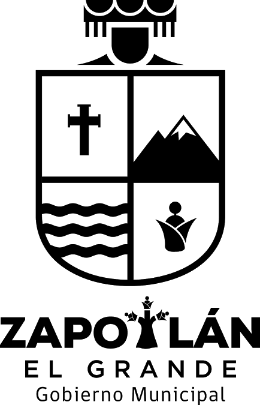 MTRO. ARTURO SÁNCHEZ CAMPOSREGIDOR PRESIDENTE DE LA COMISIÓN EDILICIA PERMANENTE DE CULTURA, EDUCACIÓN Y FESTIVIDADES CÍVICAS DEL H. AYUNTAMIENTO DE ZAPOTLAN EL GRANDE.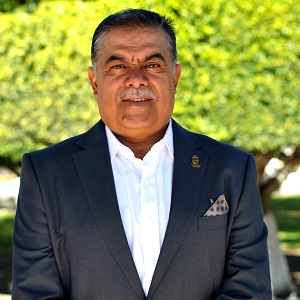 MTRO. ARTURO SÁNCHEZ CAMPOSREGIDOR PRESIDENTE DE LA COMISIÓN EDILICIA PERMANENTE DE CULTURA, EDUCACIÓN Y FESTIVIDADES CÍVICAS DEL H. AYUNTAMIENTO DE ZAPOTLÁN EL GRANDE.REGIDOR VOCAL DE LA COMISIÓN EDILICIA PERMANENTE DE CALLES, ALUMBRADO Y CEMENTERIOSREGIDOR VOCAL DE LA COMISIÓN EDILICIA PERMANENTE DE INNOVACIÓN, CIENCIA Y TECNOLOGÍAREGIDOR VOCAL DE LA COMISIÓN EDILICIA PERMANENTE DE DESARROLLO ECONÓMICO Y TURISMOREGIDOR VOCAL DE LA COMISIÓN EDILICIA PERMANENTE DE RASTROTOMA DE PROTESTASESIÓN SOLEMNE NO. 1 DEL H. AYUNTAMIENTO CONSTITUCIONAL DE ZAPOTLÁN EL GRANDE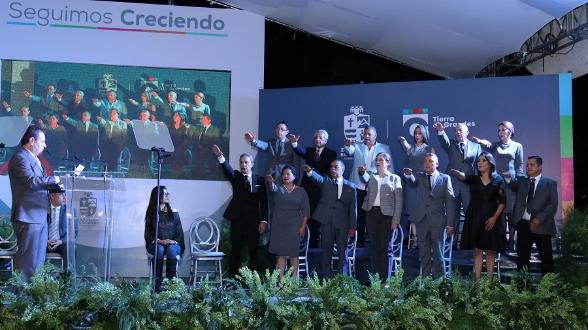 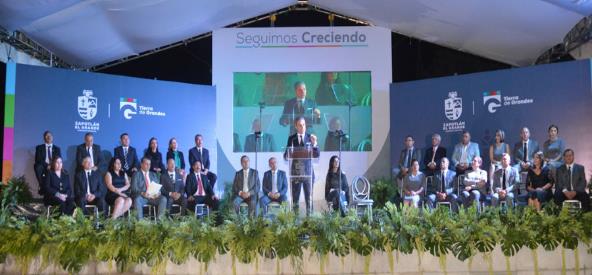 FORO “LUIS GUZMÁN VELAZCO28 de Septiembre de 2018, 19:00 hrs.______________________________________________________SESIÓN DE INSTALACIÓN DEL AYUNTAMIENTO CONSTITUCIONAL 2018 – 2021SESIÓN PÚBLICA EXTRAORDINARIA DE AYUNTAMIENTO NO. 1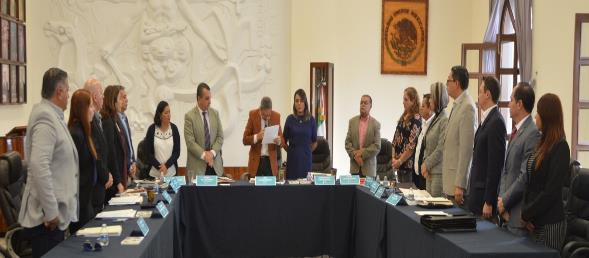 Integración de las Comisiones Edilicias del H. Ayuntamiento de Zapotlán el Grande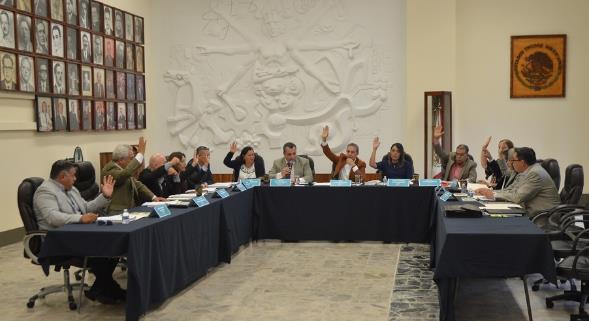 Sala de AyuntamientoRecinto Oficial de Sesiones de éste Órgano Colegiado Municipal1° de Octubre de 2018, 08:00 hrs.______________________________________________________TOMA DE PROTESTASRA. ÁNGELES GUZMÁN DE GUERREROPRESIDENTA DIF ZAPOTLÁN 2018 – 2021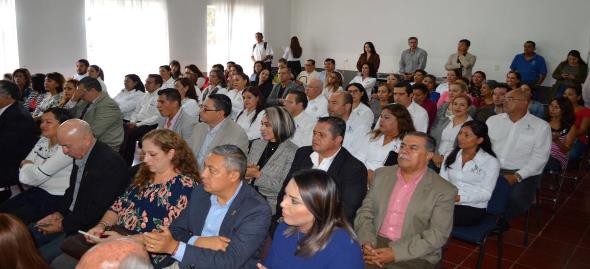 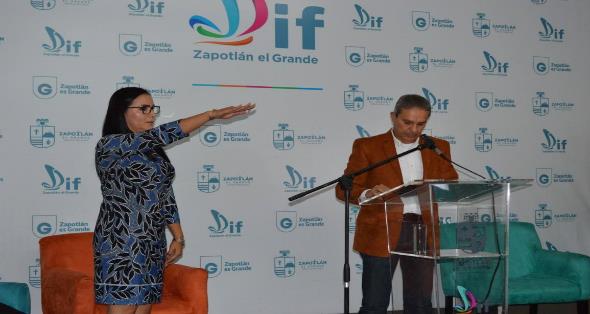 Salón de usos múltiples01 de Octubre de 2018, 12:00 hrs.______________________________________________________ENTRADA LIBRE A UNIDADES DEPORTIVAS DEL MUNICIPIOSe cumple la primer promesa de campaña “Acceso gratuito a todas las    Unidades Deportivas de Zapotlán el Grande”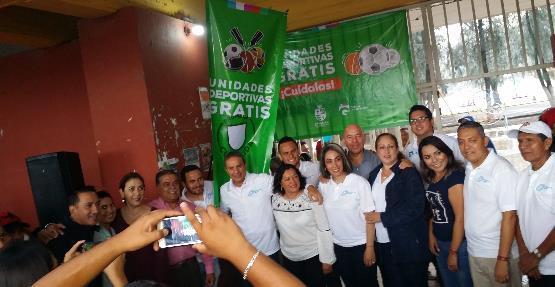 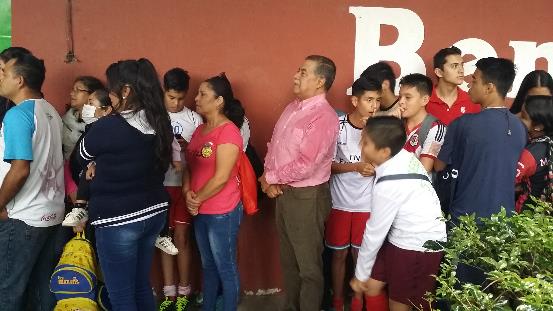 Unidad Deportiva “Benito Juárez”01 de Octubre de 2018, 17:30 hrs.______________________________________________________PRESENTACIÓN DEL GABINETE PARA LA ADMINISTRACIÓN 2018 - 2021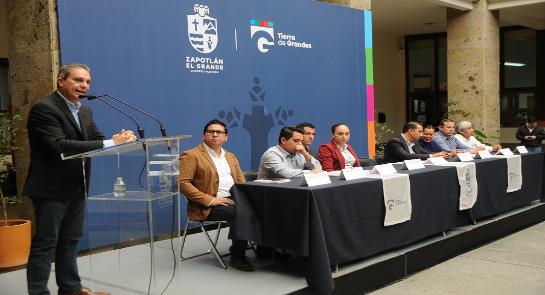   Se reiteró que este será un gobierno de continuidad en el que se trabaje por mantener y mejorar la labor de la anterior administración.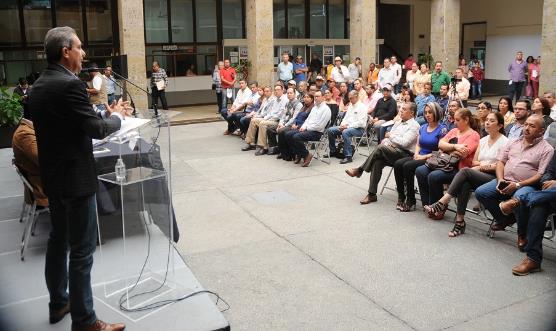 Patio del H. Ayuntamiento de Zapotlán el Grande02 de Octubre de 2018, 12:00 hrs.______________________________________________________CEREMONIA CÍVICA229° ANIVERSARIO DEL NATALICIO DEL INSURGENTE JOSÉ FRANCISCO GORDIANO GUZMÁN CANO (1789)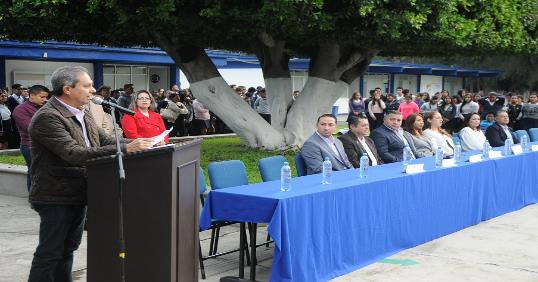 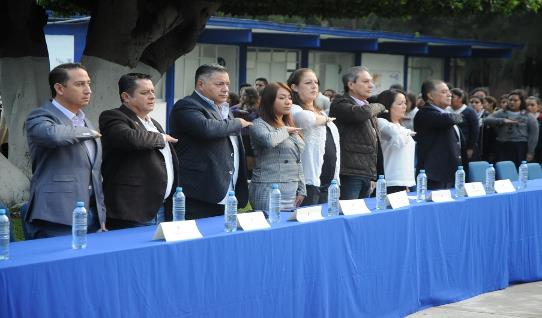 CENTRO DE ESTUDIOS DE BACHILLERATO 5/503 de Octubre de 2018, 08:00 hrs.______________________________________________________CONSEJO MUNICIPAL DE EDUCACIÓNDEL MUNICIPIO DE ZAPOTLÁN EL GRANDE“Anuncia Pepe Guerrero mayor inversión en edecación”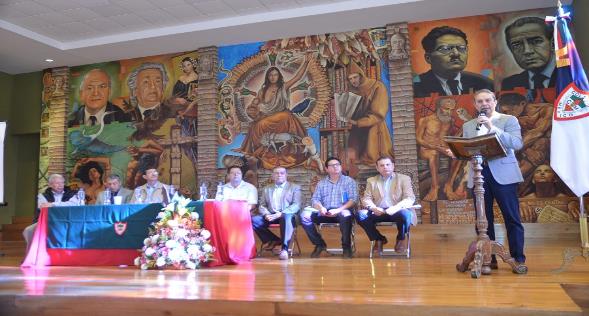 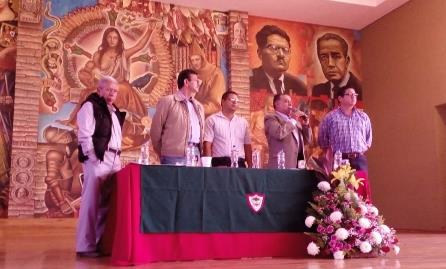 COLEGIO MÉXICO FRANCISCANOAuditorio “Vicente Preciado Zacarías”04 de Octubre de 2018, 09:00 hrs.______________________________________________________ SESIÓN DE INSTALACIÓN DE LA COMISIÓN EDILICIA PERMANENTE DE CULTURA, EDUCACIÓN Y FESTIVIDADES CÍVICAS 2018 – 2021Regidor Mtro. Arturo Sánchez CamposPresitendeRegidora Lic. Claudia López del ToroVocal 1Regidora Lic. Lizbeth Guadalupe Gómez SánchezVocal 2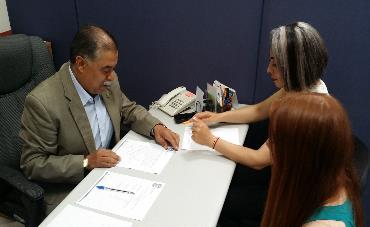 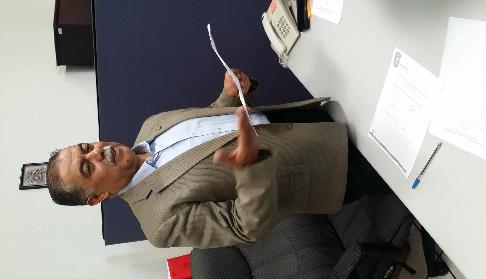 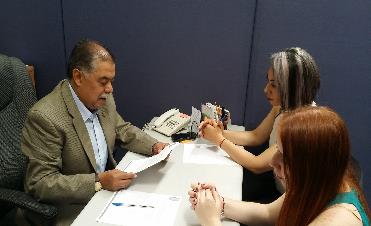 SESIÓN ORDINARIA NO. 1SALA DE REGIDORES04 de Octubre de 2018, 12:30 hrs.______________________________________________________SESIÓN DE INSTALACIÓN DE LA COMISIÓN EDILICIA PERMANENTE DE DESARROLLO ECONÓMICO Y TURISMO 2018 – 2021REGIDOR MTRO. ARTURO SÁNCHEZ CAMPOSVOCAL 1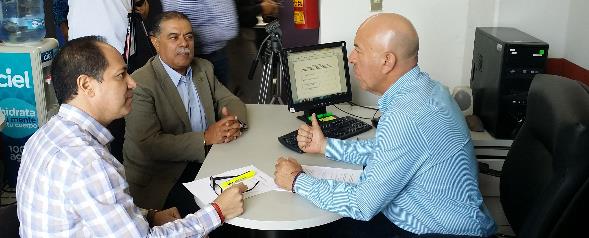 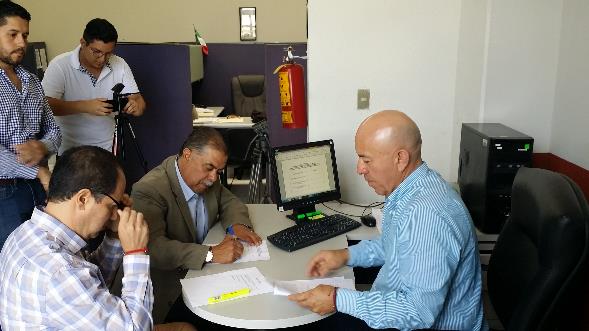 SALA DE REGIDORES04 de Octubre de 2018, 13:00 hrs.______________________________________________________SESIÓN PÚBLICA EXTRAORDINARIA DE AYUNTAMIENTO NO. 2Otorgamiento de facultades de administración y dominio al Síndico Municipal, así como la representación del Municipio en todas las controversias o litigios en que este sea parte.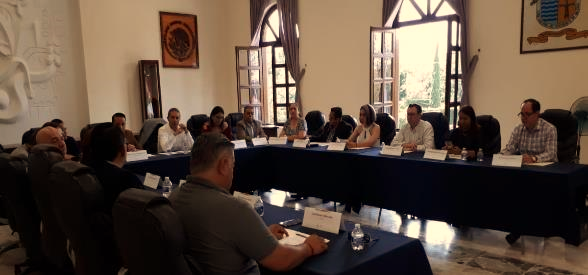 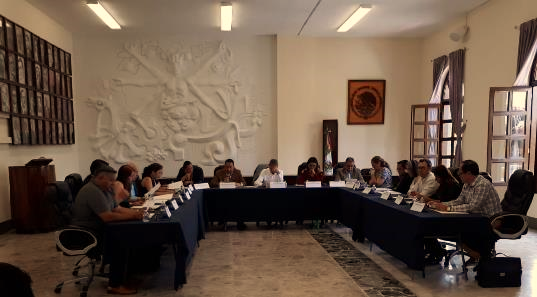 Sala de AyuntamientoRecinto Oficial de Sesiones de éste Órgano Colegiado Municipal.4 de Octubre de 2018, 14:00 hrs.______________________________________________________CAMBIANDO VIDAS: ESTRELLAS DEL ARTE Y EL DEPORTEZAPOTLÁN 2018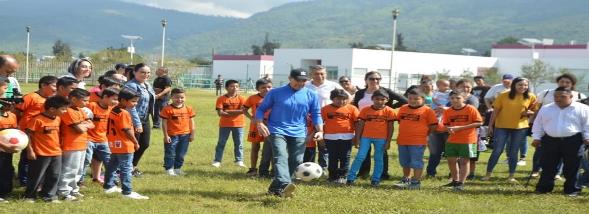 Entrega de uniformes deportivos, material para arte y danza, a los niños y niñas que participan en el programa, en manos de las autoridades Municipales.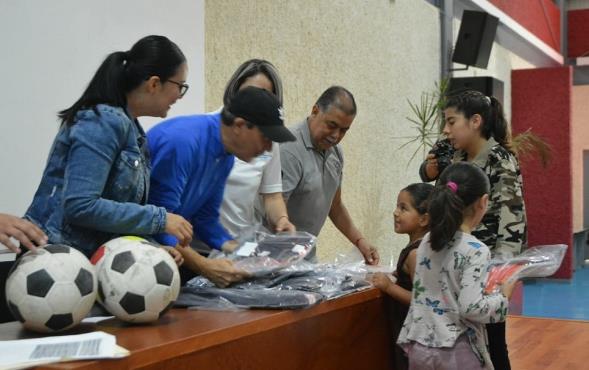 Centro Universitario del Sur06 de Octubre de 2018, 10:30hrs. ______________________________________________________SESIÓN DE INSTALACIÓN DE LA COMISIÓN EDILICIA PERMANENTE DE CALLES, ALUMBRADO Y CEMENTERIOS 2018 – 2021REGIDOR MTRO. ARTURO SÁNCHEZ CAMPOSVOCAL 2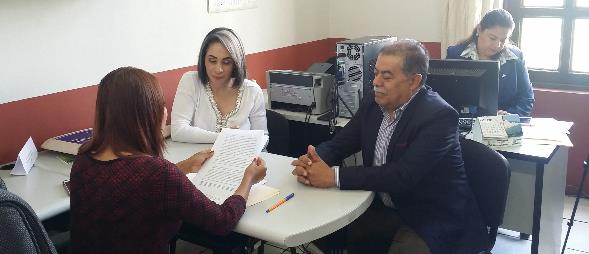 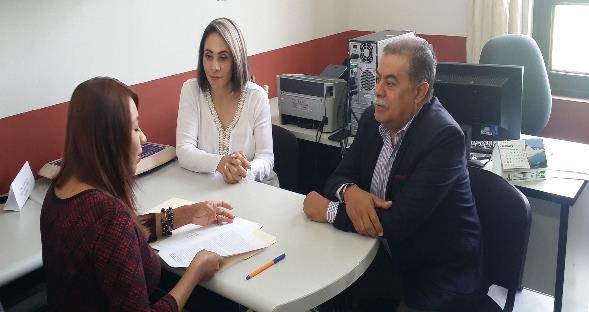 SALA DE REGIDORES08 de Octubre de 2018, 10:00 hrs.______________________________________________________SESIÓN DE INSTALACIÓN DE LA COMISIÓN EDILICIA PERMANENTE DE INNOVACIÓN, CIENCIA Y TECNOLOGÍA 2018 – 2021REGIDOR MTRO. ARTURO SÁNCHEZ CAMPOSVOCAL 2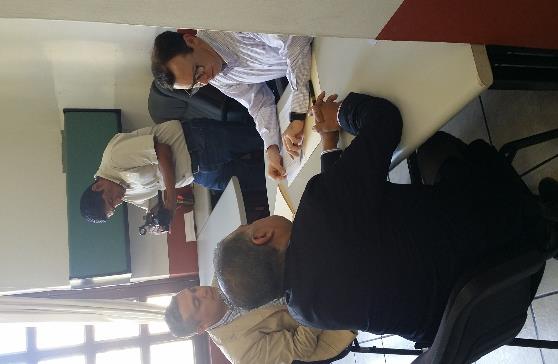 SALA DE REGIDORES08 de Octubre de 2018, 10:30 hrs.______________________________________________________PRESENTACIÓN CON EL MAESTRO HERIBERTO ÁLVAREZ CHÁVEZ Y SU EQUIPO DE TRABAJO DE LA UNIDAD DE EDUCACIÓN.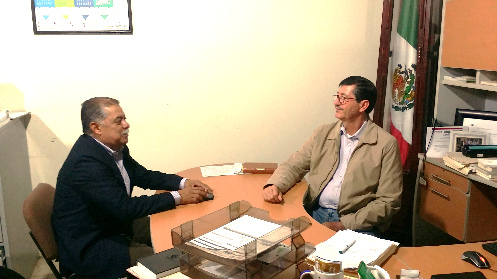 Actualización, coordinación y extensión del compromiso de trabajo para continuar con las actividades de educación en el Municipio.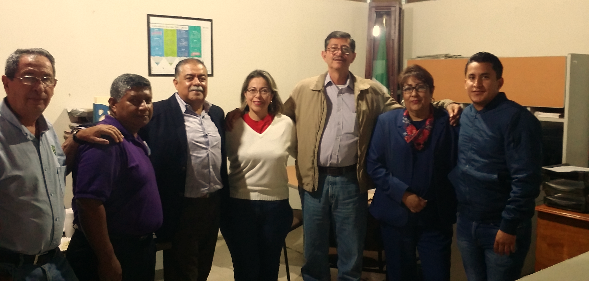 Calzada Madero y Carranza 261, (Antigua CONASUPO)08 de Octubre de 2018, 13:15 hrs.______________________________________________________SESIÓN DE INSTALACIÓN DE LA COMISIÓN EDILICIA PERMANENTE DE RASTRO 2018 – 2021REGIDOR MTRO. ARTURO SÁNCHEZ CAMPOSVOCAL 2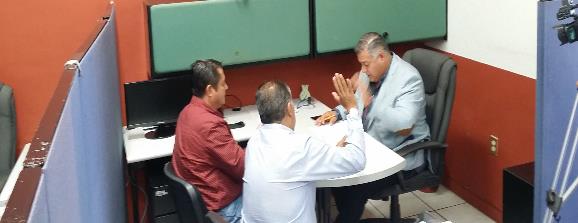 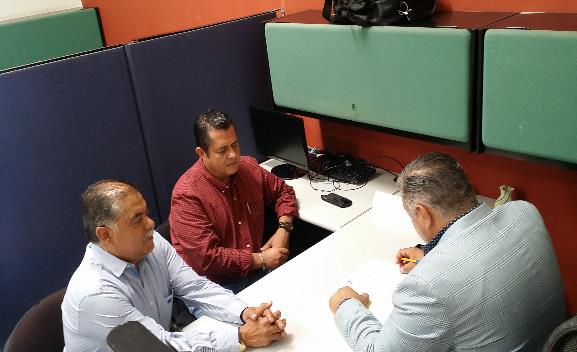 SALA DE REGIDORES09 de Octubre de 2018, 13:00 hrs.______________________________________________________ENTREGA DE UNIFORMES ESCUELA PRIMARIA 1° DE MAYO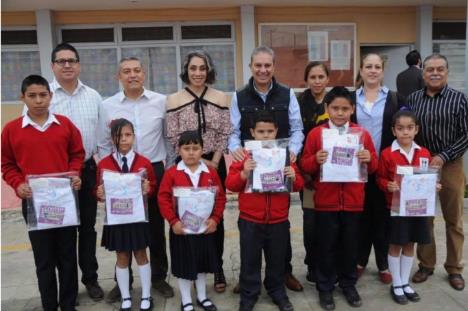 10 de Octubre de 2018, 13:00 hrs.______________________________________________________SESIÓN PÚBLICA EXTRAORDINARIA DE AYUNTAMIENTO NO. 3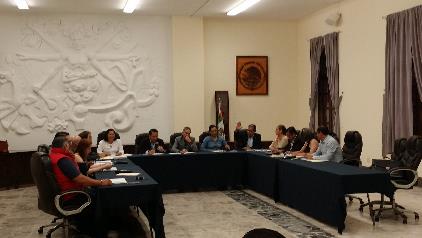 Aprobación del proyecto de mejora regulatoria del Gobierno Municipal de Zapotlán el Grande.Aprovación del convenio de colaboración con el Colectivo Ciudadanos por Municipios Transparentes (CIMTRA).Aprobación para la firma del convenio de colaboración con el Instituto de Justicia Alternativa del Estado de Jalisco.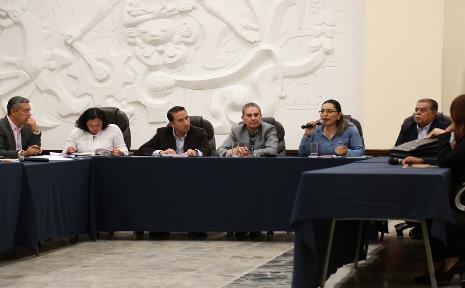 Sala de AyuntamientoRecinto Oficial de Sesiones de éste Órgano Colegiado Municipal.11 de Octubre de 2018, 19:30 hrs.______________________________________________________REUNIÓN UNIDAD DE EDUCACIÓN-Planeación de actividades 20 de noviembre 2018.Centro Cultural José Clemente Orozco15 de Octubre de 2018, 10:00 hrs.______________________________________________________SESIÓN ORDINARIA DE LA COMISIÓN EDILICIA PERMANENTE DE CULTURA, EDUCACIÓN Y FESTIVIDADES CÍVICAS NO. 2.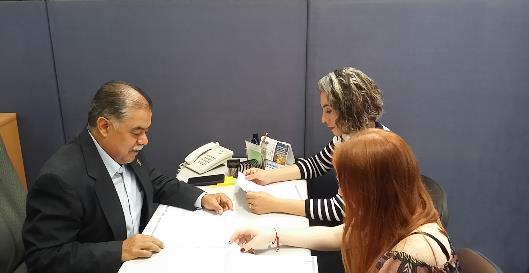 -Presentación y aprobación del Programa Anual de Trabajo de la Comisión Edilicia Permanente de Cultura, Educación y Festividades Cívicas. Administración Pública Municipal 2018-2021.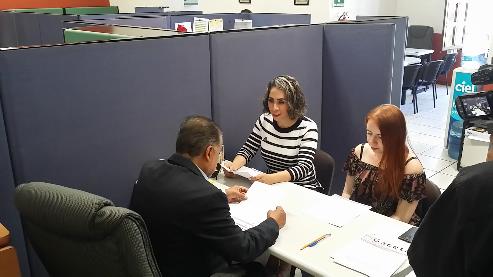 SALA DE REGIDORES17 de Octubre de 2018, 11:30 hrs.______________________________________________________SESIÓN PÚBLICA EXTRAORDINARIA DE AYUNTAMIENTO NO. 4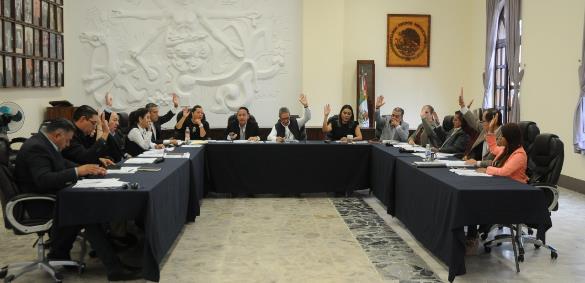 -Aprobación del dictamen para la expedición y publicación de la convocatoria para desempeñar el cargo de Delegado y/o Agente Municipal del Municipio de Zapotlán el Grande.-Aprobación del dictamen conjunto de las comisiones edilicias de Obras Públicas, Planeación Urbana y Tenencia de la Tierra; Reglamentos y Gobernación que crea el Reglamento de Obra Pública para el Municipio de Zapotlán el Grande.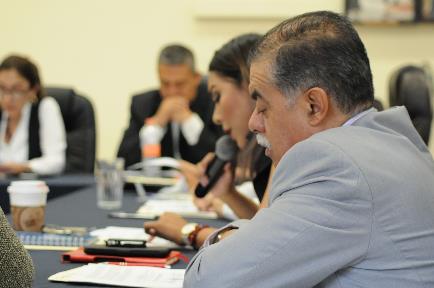 Sala de AyuntamientoRecinto Oficial de Sesiones de éste Órgano Colegiado Municipal.18 de Octubre de 2018, 09:30 hrs.______________________________________________________ENTREGA DE RECONOCIMIENTOS CURSO-TALLER“MUJERES CON PROPÓSITO”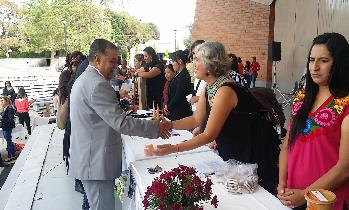 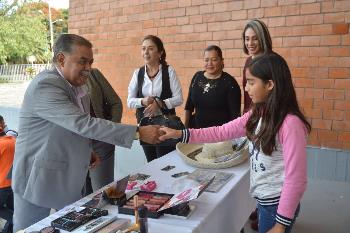 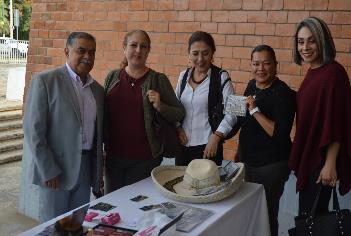 TEATRO CERRADO DE LA NORMAL18 de Octubre de 2018, 11:00 hrs.______________________________________________________ENTREGA DE NOMBRAMIENTOS A DIRECTORES RATIFICADOS REGIÓN SUR ZAPOTLÁN EL GRANDE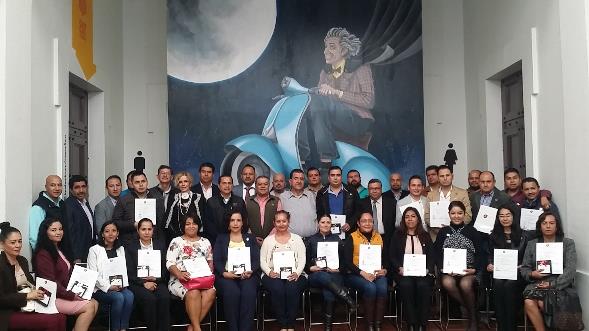 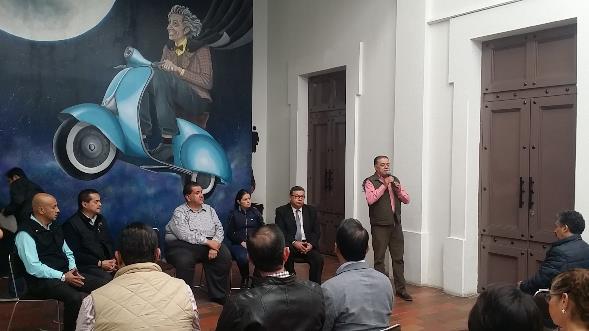 CENTRO CULTURAL “JOSÉ CLEMENTE OROZCO”24 de Octubre de 2018, 08:45 hrs.______________________________________________________PRESENTACION DEL PROYECTO DE LA CLINICA DEL VARON DE ZAPOTLAN EL GRANDE, JALISCO A LOS VECINOS DE LA COLONIA LA PROVIDENCIA.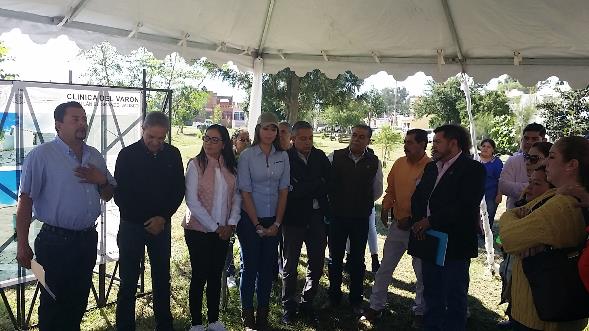 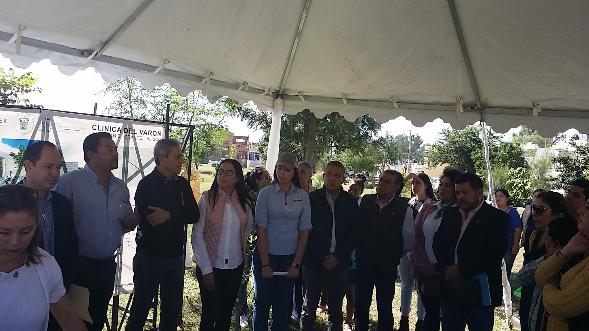 Sala de AyuntamientoRecinto Oficial de Sesiones de éste Órgano Colegiado Municipal.25 de Octubre de 2018, 11:00 hrs.______________________________________________________	SESIÓN PÚBLICA ORDINARIA DE AYUNTAMIENTO NO. 1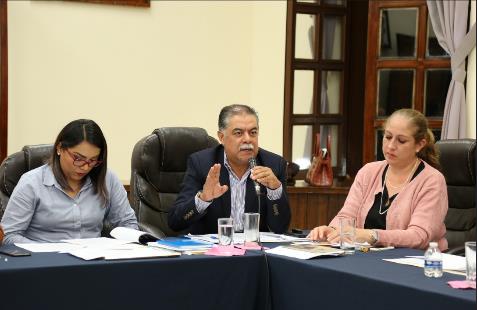 PRESENTACIÓN DE:INICIATIVA DE ACUERDO ECONÓMICO QUE PROPONE LA AUTORIZACIÓN PARA LA CELEBRACIÓN DE CONVENIOS DE COLABORACIÓN CON LA UNIVERSIDAD DE GUADALAJARA, EL INSTITUTO TECNOLÓGICO DE CD. GUZMÁN, EL CENTRO REGIONAL DE EDUCACIÓN NORMAL, LA UNIVERSIDAD PEDAGÓGICA NACIONAL Y EL AYUNTAMIENTO DEL MUNICIPIO DE ZAPOTLÁN EL GRANDE, JALISCO.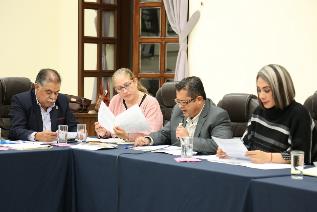 Sala de AyuntamientoRecinto Oficial de Sesiones de éste Órgano Colegiado Municipal.29 de Octubre de 2018, 19:00 hrs.______________________________________________________LIMPIEZA DEL PORTAL FRAY JUAN DE PADILLA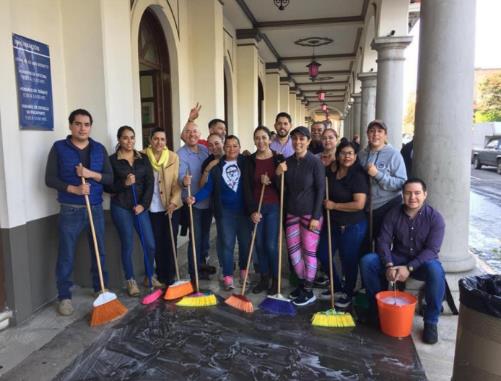 Participación en la limpieza del Centro Histórico de Zapotlán el Grande, posterior a la culminación de la Feria Zapotlán 2018.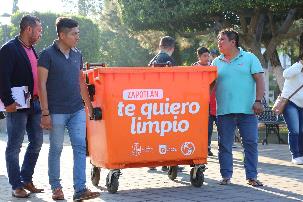 Portal Fray Juan de Padilla30 de Octubre de 2018, 08:00 hrs.______________________________________________________FIRMA DE CONVENIO CON EL INSTITUTO DE JUSTICIA ALTERNATIVA DEL ESTADO DE JALISCO 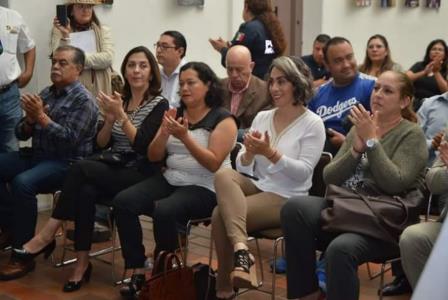 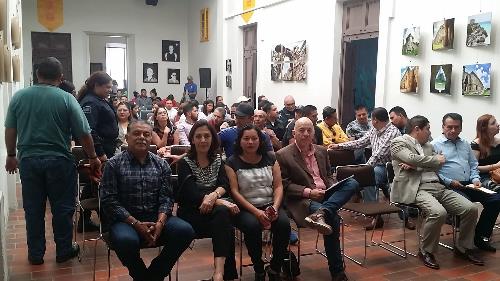 CENTRO CULTURAL “JOSÉ CLEMENTE OROZCO”30-31 de Octubre de 2018______________________________________________________FESTIVAL DE LA SALUD ZAPOTLÁN EL GRANDE 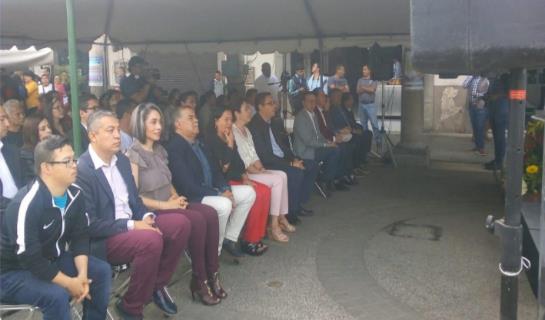 Participación en el evento módulos del ISSSTE en el marco del Festival de la Salud del Municipio de Zapotlán el Grande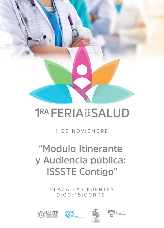 Plaza las Fuentes01 de Noviembre de 2018, 00:00 hrs.______________________________________________________SESIÓN ORDINARIA DE LA COMISIÓN EDILICIA PERMANENTE DE INNOVACIÓN, CIENCIA Y TECNOLOGÍA NO. 2.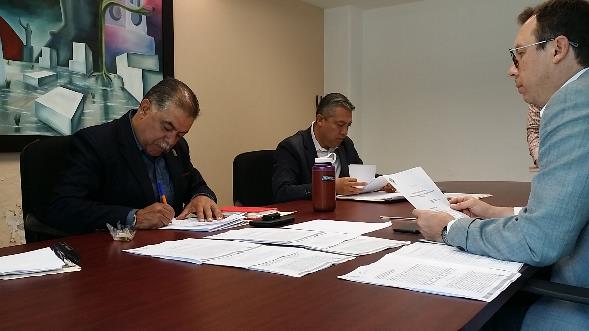 Planeación, elaboración y en su caso aprobación del Plan Anual de Trabajo 2018- 2019, correspondiente al primer periodo de actividades de la Administración Pública Municipal 2018-2021.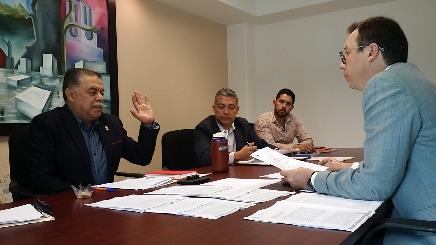 SALA MARÍA ELENA LARIOS GONZÁLEZ01 de Noviembre de 2018, 13:00 hrs.______________________________________________________SESIÓN ORDINARIA DE LA COMISIÓN EDILICIA PERMANENTE DE CALLES, ALUMBRADO Y CEMENTERIOS NO. 2.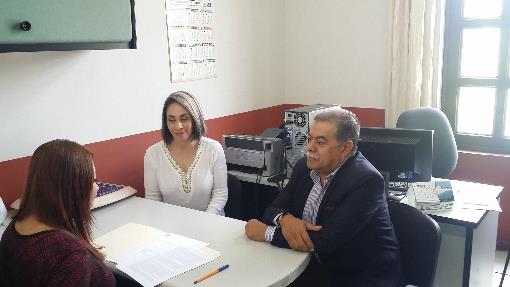 Planeación, elaboración y en su caso aprobación del Plan Anual de Trabajo 2018- 2019, correspondiente al primer periodo de actividades de la Administración Pública Municipal 2018-2021.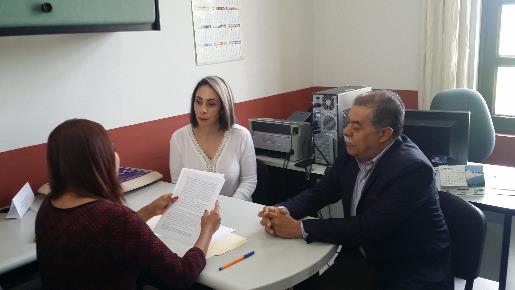 SALA DE REGIDORES05 de Noviembre de 2018, 10:00 hrs.______________________________________________________ENTREGA DE APOYOS DEL PROGRAMA “ESCUELAS DE CALIDAD”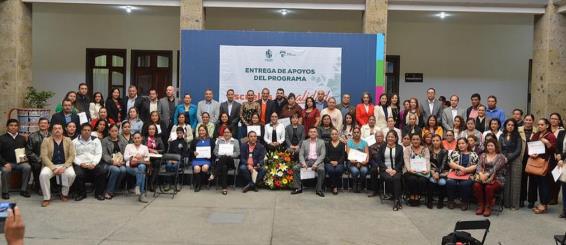 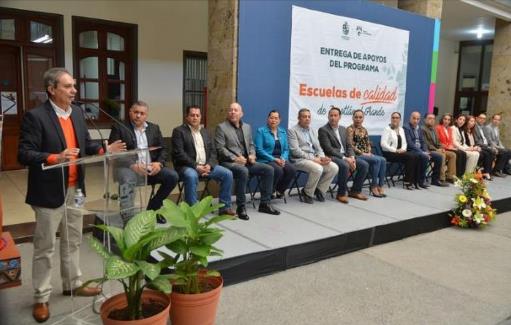 PATIO DE LA PRESIDENCIA MUNICIPAL08 de Noviembre de 2018, 09:00 hrs.______________________________________________________ENTREGA DE UNNIFORMESESCUELA FRAY PEDRO DE GANTE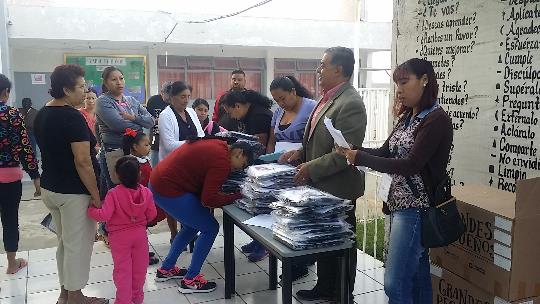 Dando seguimiento y cabal cumplimiento al programa“Grandes Pequeños”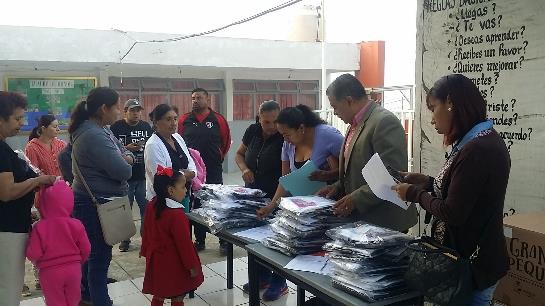 PROFESORA GREGORIA RAMÍREZ MORALES #14612 de Noviembre de 2018, 08:00 hrs.______________________________________________________SESIÓN PÚBLICA EXTRAORDINARIA DE AYUNTAMIENTO NO. 5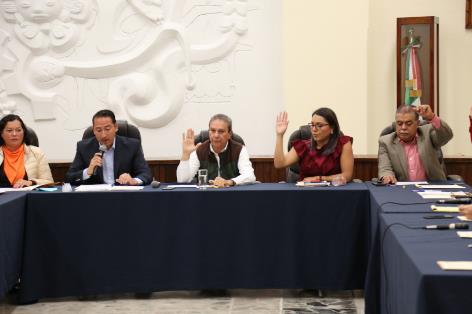 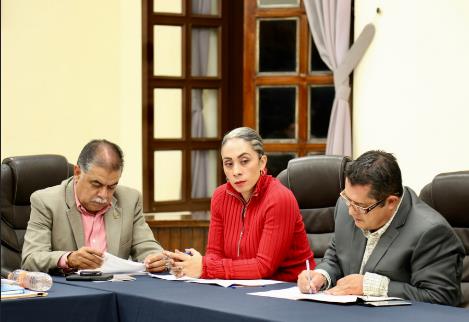 Sala de AyuntamientoRecinto Oficial de Sesiones de éste Órgano Colegiado Municipal.12 de Noviembre de 2018, 19:30 hrs.______________________________________________________EN REUNIÓN CON REGIDORES Y PROMOTORES DE PARTICIPACIÓN CIUDADANA, COMENTÓ J. JESÚS GUERRERO PRESIDENTE MUNICIPAL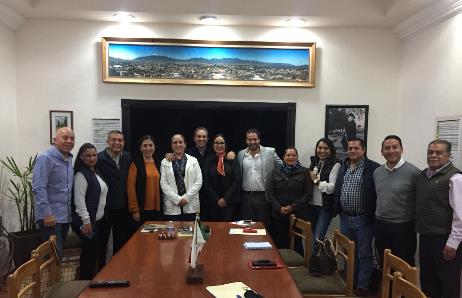 “TENEMOS QUE CONVERTIRNOS EN EL GOBIERNO MÁS AMABLE DE LA HISTORIA”.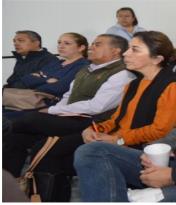 DE LA MISMA FORMA, EL DIRECTOR DE PARTICIPACIÓN CIUDADANA DIO A CONOCER LOS PRÓXIMOS PROYECTOS EN FUNCIÓN, PARA LOGRAR UN GOBIERNO MÁS CERCANO HACIA LOS CIUDADANOS DE ZAPOTLÁN.Oficina de Presidencia / Co-Working15 de Noviembre de 2018, 10:30 hrs.______________________________________________________ENTREGA DE UNNIFORMESESCUELA MARÍA MERCEDES MADRIGAL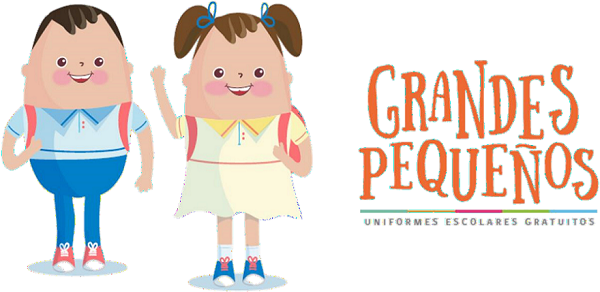 PROFESORA GREGORIA RAMÍREZ MORALES #14615 de Noviembre de 2018, 08:00 hrs.______________________________________________________SESIÓN ORDINARIA DE LA COMISIÓN EDILICIA PERMANENTE DE DESARROLLO ECONÓMICO Y TURISMO NO. 2.Por razones de agenda, se comisionó para asistir en mí nombre y representación al Abg. Salvador Gómez Sánchez, con voz y voto de conformidad a lo establecido en el artículo 77, fracción I y 78 punto 1 del Reglamento Interno del Ayuntamiento de Zapotlán el Grande, Jalisco, lo anterior para todos los efectos legales y administrativos a que haya lugar. Sala María Elena Larios15 de Noviembre de 2018, 11:00 hrs.______________________________________________________108º ANIVERSARIO DEL INICIO DE LA REVOLUCIÓN MEXICANA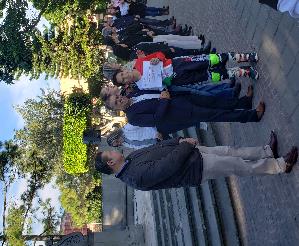 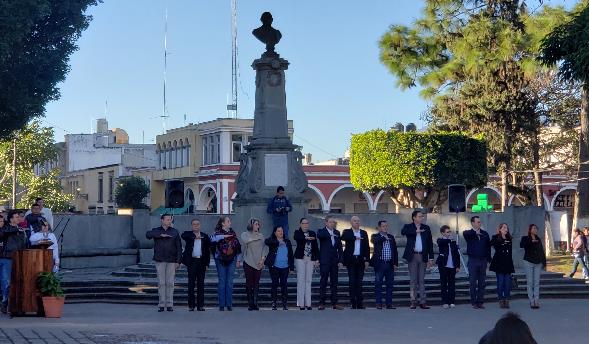 Explanada Benito Juárez / Jardín 5 de Mayo20 de Noviembre de 2018, 09:00 hrs.______________________________________________________SEGUNDA SESIÓN ORDINARIA DE LA COMISIÓN EDILICIA DE CALLES, ALUMBRADO Y CEMENTERIOS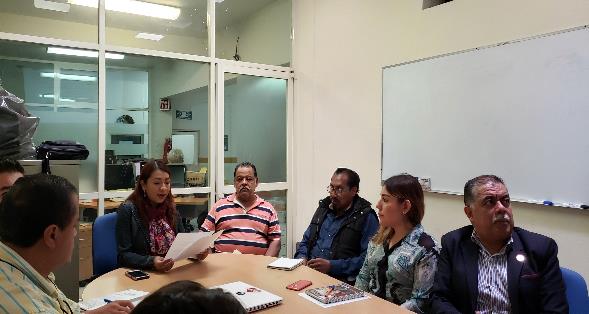 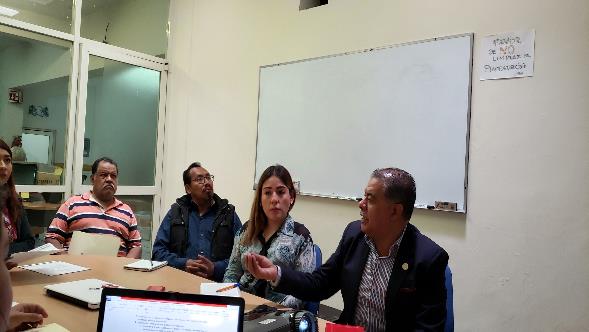 Sala de Juntas de Tecnologías de la Información22 de Noviembre de 2018, 11:00 hrs.______________________________________________________SESIÓN PÚBLICA EXTRAORDINARIA DE AYUNTAMIENTO NO. 6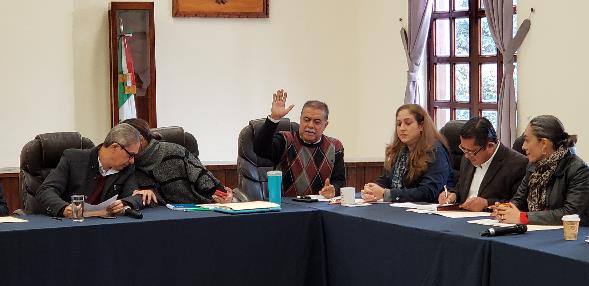 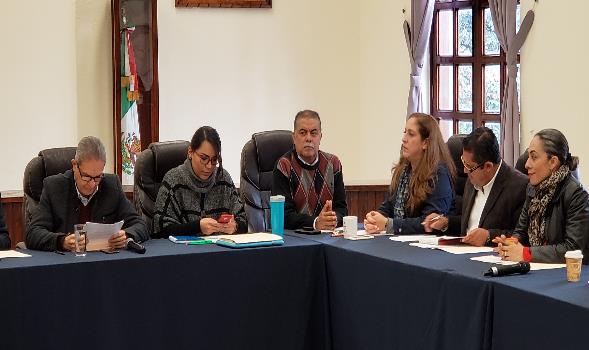 Sala de AyuntamientoRecinto Oficial de Sesiones de éste Órgano Colegiado Municipal.29 de Noviembre de 2018, 14:00 hrs.______________________________________________________ACTIVIDADES DE TRABAJO EN EL SECTOR 4POR UN ZAPOTLÁN LIMPIO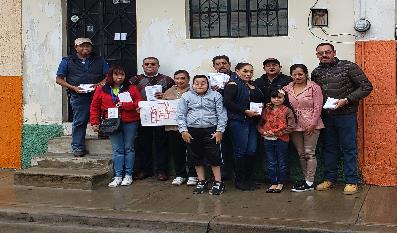 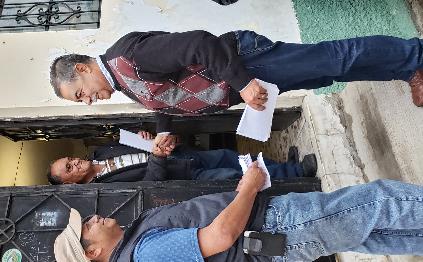 Sector 429 de Noviembre de 2018, 17:00 hrs.______________________________________________________SESIÓN PÚBLICA EXTRAORDINARIA DE AYUNTAMIENTO NO. 6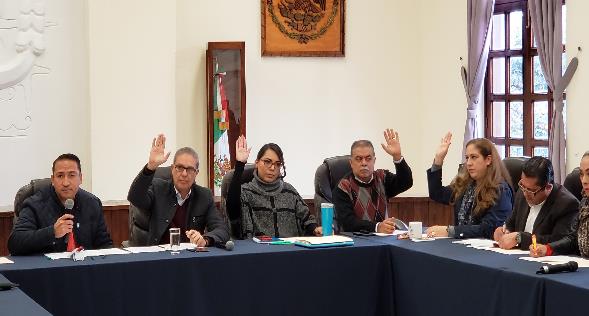 Sala de AyuntamientoRecinto Oficial de Sesiones de éste Órgano Colegiado Municipal.29 de Noviembre de 2018, 14:00 hrs.______________________________________________________SESIÓN PÚBLICA ORDINARIA DE AYUNTAMIENTO NO. 2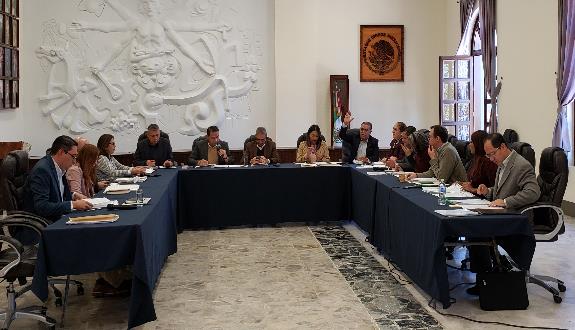 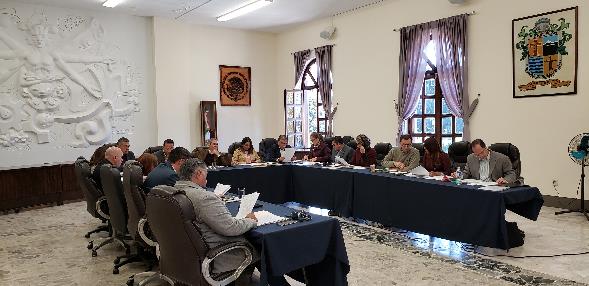 Sala de AyuntamientoRecinto Oficial de Sesiones de éste Órgano Colegiado Municipal.30 de Noviembre de 2018, 13:00 hrs.______________________________________________________SESIÓN PÚBLICA EXTRAORDINARIA DE AYUNTAMIENTO NO. 7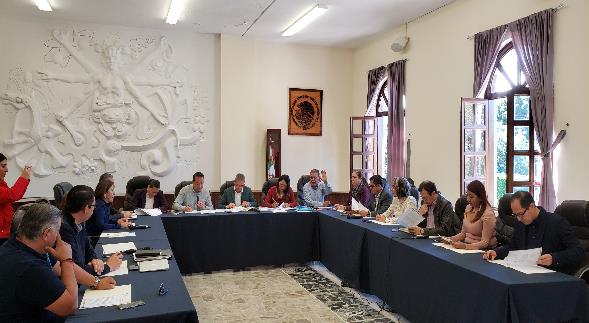 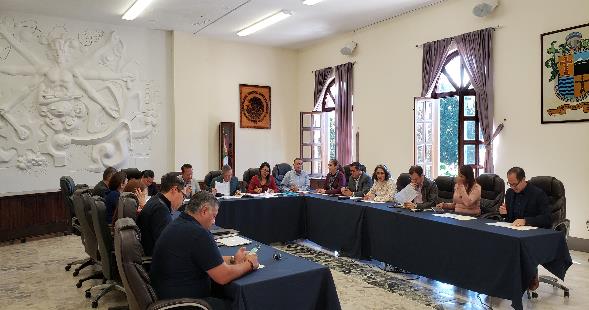 Sala de AyuntamientoRecinto Oficial de Sesiones de éste Órgano Colegiado Municipal.03 de Diciembre de 2018, 14:00 hrs.______________________________________________________SESIÓN SOLEMNE DE AYUNTAMIENTO NO.2DÍA INTERNACIONAL DE LA DECLARACIÓN UNIVERSAL DE LOS DERECHOS HUMANOS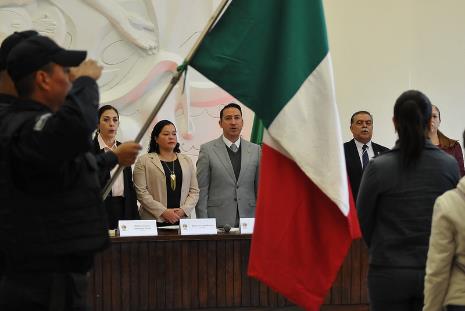 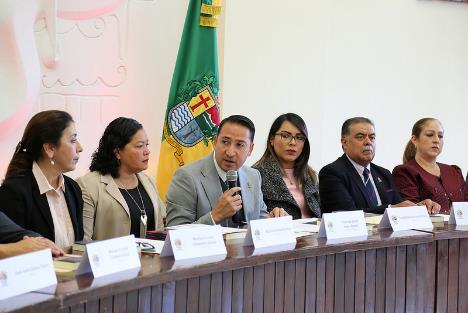 Sala de AyuntamientoRecinto Oficial de Sesiones de éste Órgano Colegiado Municipal.07 de Diciembre de 2018, 10:00 hrs.______________________________________________________SESIÓN ORDINARIA DE LA COMISIÓN EDILICIA PERMANENTE DE CALLES, ALUMBRADO PÚBLICO Y CEMENTERIOS NO. 4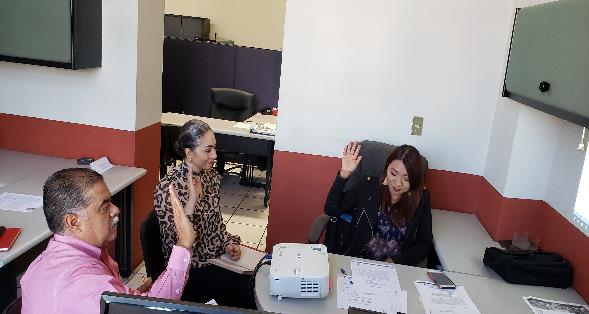 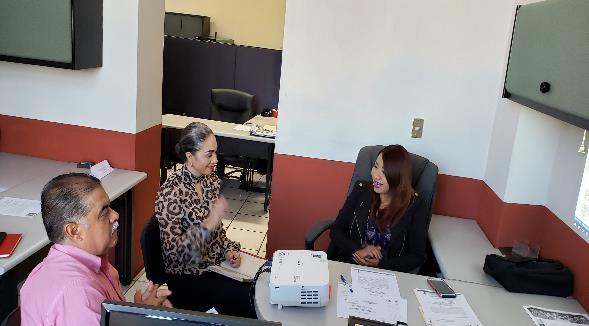 SALA DE REGIDORES10 de Diciembre de 2018, 11:00 hrs.______________________________________________________SESIÓN PÚBLICA EXTRAORDINARIA DE AYUNTAMIENTO NO. 8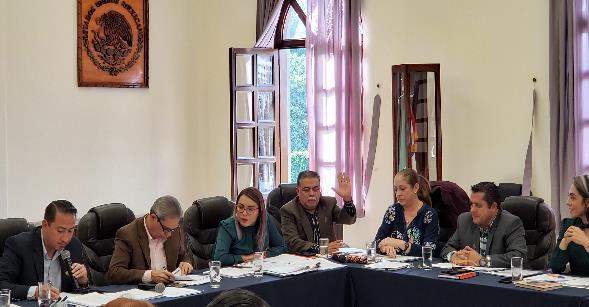 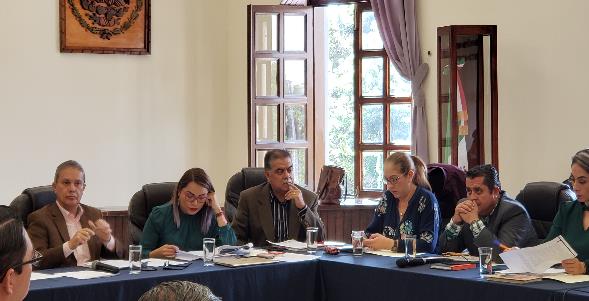 Sala de AyuntamientoRecinto Oficial de Sesiones de éste Órgano Colegiado Municipal.11 de Diciembre de 2018, 15:00 hrs.______________________________________________________COMISIÓN EDILICIA PERMANENTE DE HACIENDA PÚBLICA Y DE PATRIMONIOProyecto de presupuesto de egresos, ejercicio fiscal 2019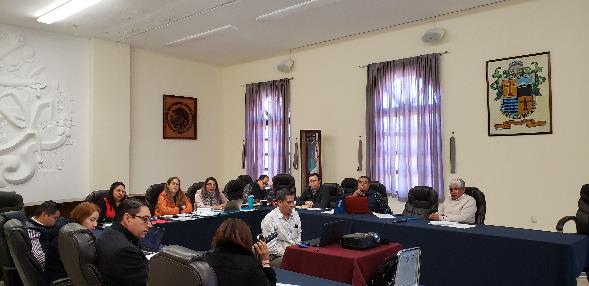 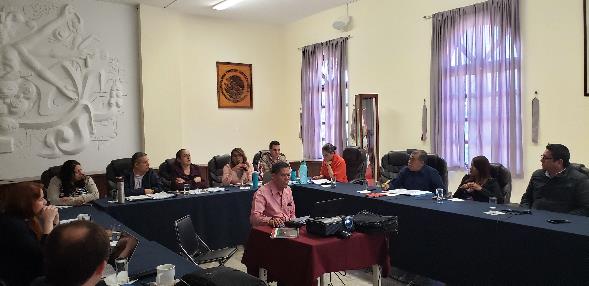 Sala de AyuntamientoRecinto Oficial de Sesiones de éste Órgano Colegiado Municipal.12 y 13 de Diciembre de 2018, 09:30 hrs.______________________________________________________SESIÓN PÚBLICA EXTRAORDINARIA DE AYUNTAMIENTO NO. 9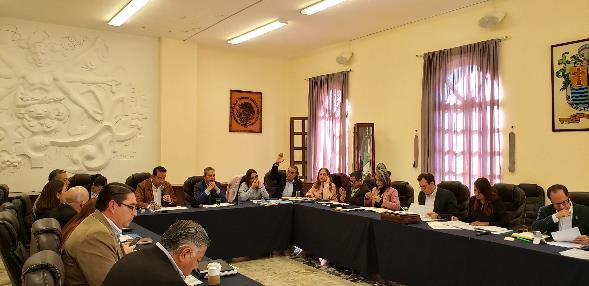 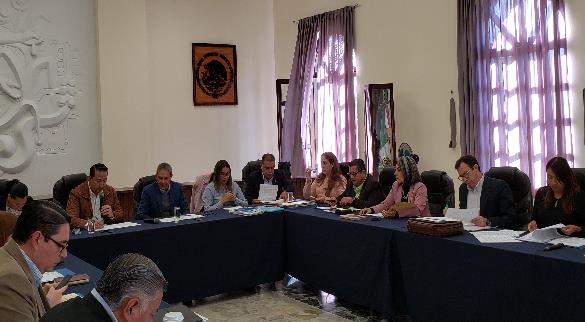 Sala de AyuntamientoRecinto Oficial de Sesiones de éste Órgano Colegiado Municipal.20 de Diciembre de 2018, 15:00 hrs.______________________________________________________SESIÓN PÚBLICA EXTRAORDINARIA DE AYUNTAMIENTO NO. 9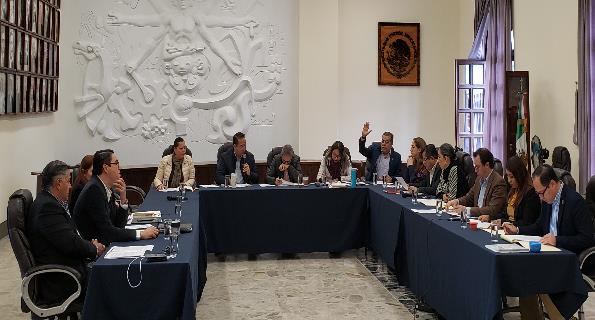 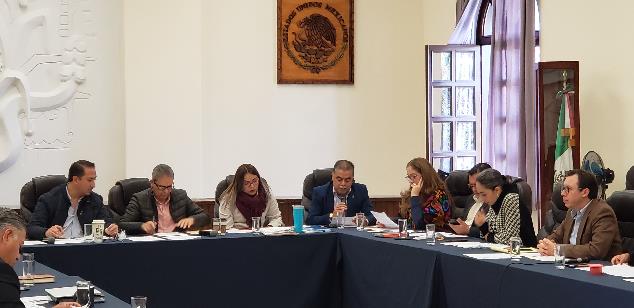 Sala de AyuntamientoRecinto Oficial de Sesiones de éste Órgano Colegiado Municipal.26 de Diciembre de 2018, 10:00 hrs.______________________________________________________A T E N T A M E N T E“2019, AÑO DEL LXXX ANIVERSARIO DE LA ESCUELA SECUNDARIA LIC. BENITO JUAREZ”““2019, AÑO DE LA IGUALDAD DE GÉNERO EN JALISCO”CIUDAD GUZMÁN, MIPIO. DE ZAPOTLÁN EL GRANDE, JALISCO.16 DE ENERO DEL 2019MTRO. ARTURO SÁNCHEZ CAMPOSREGIDOR PRESIDENTE DE LA COMISIÓN EDILICIA PERMANENTE DE CULTURA, EDUCACIÓN Y FESTIVIDADES CÍVICAS.ASC/sgsc.c.p. archivoActividadesReunión de EducaciónPlaneación de actividades del 20 de noviembreCentro cultural “José Clemente Orozco”Partiticpacón en el 4° Festival del Día de Muertos y Concurso de Catrinas y CatrinesForo “Luis Guzmán”Sesión Ordinaria No. 24 del Consejo de Participación social en la EducaciónCentro cultural “José Clemente Orozco”Reunión de Trabajo con el Mtro. Heriberto Álvarez Jefe de EducaciónJefatura de EducaciónEntrega de UniformesPrimaria Juan EscutiaEntrega de UniformesPrimaria María Mercedes MadrigalParticipación y apoyo Antorcha Cristo ReyColonia Cristo ReySesión Ordinaria No. 25 del Consejo de Participación social en la EducaciónCentro cultural “José Clemente Orozco”